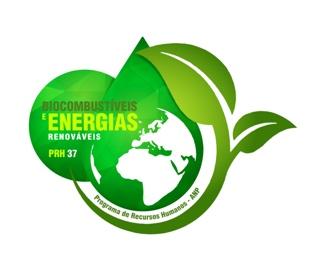 UNIVERSIDADE FEDERAL DO RIO GRANDE DO NORTEPROGRAMA DE RECURSOS HUMANOS DA AGÊNCIA NACIONAL DE PETRÓLEO, GÁS E BIOCOMBUSTÍVEIS.EDITAL No 08/2020Seletivo do Programa PRH-ANP/37 - Bolsas de Estudos de GRADUAÇÃOA Comissão Gestora do Programa de Formação de Recursos Humanos (PRH-ANP/37) em “Biocombustíveis e Energias Renováveis”, no uso de suas atribuições legais de acordo com o estabelecido no convênio firmado entre a Universidade Federal do Rio Grande do Norte (UFRN), o Instituto de Química (IQ), Fundação Norte- Rio-grandense de Pesquisa e Cultura(FUNPEC) de  e a Agência Nacional de Petróleo, Gás e Biocombustíveis (ANP), torna público o presente Edital No 08/2020, estabelecendo as normas do Processo Seletivo do Programa PRH-ANP/37 para Bolsas de Estudos de GRADUAÇÃO para alunos dos cursos de graduação em Química do Petróleo.OBJETIVOComplementar a formação dos alunos no curso de graduação em Química do Petróleo em temas relacionados à “Biocombustíveis e Energias Renováveis”, gerar pesquisa aplicada e promover a especialização de profissionais para atender a demanda do setor de Petróleo, Gás, Energia e Biocombustíveis.O Programa de Recursos Humanos (PRH) em Biocombustíveis e energia renováveis tem como objetivo formar recursos humanos estimular as pesquisas em novos combustíveis de origem renovável e com baixas emissões de gases de efeito estufa (GEE). Bem como, promover o desenvolvimento industrial, tecnológico e inovação na cadeia produtiva de bioenergia.O PRH visa complementar a formação dos alunos nos cursos de graduação em Química do Petróleo, mestrado e doutorado em Química e em Engenharia dos Materiais, gerar pesquisa aplicada e promover a especialização de profissionais para atender a demanda do setor de Petróleo, Gás Natural e Biocombustíveis, em temas relacionados às seguintes ênfases: - Produção e qualidade dos combustíveis líquidos (etanol e biodiesel) de origem renováveis;- Combustíveis renováveis avançados (bioquerosene de aviação, biogasolina, diesel verde, óleo vegetal hidroprocessado (HVO), entre outros) obtidos a partir de biomassa.- Materiais catalíticos aplicados a biocombustíveis;- Materiais para solar fotovoltaica e eólica.- Biogás e Biometano;- Célula a combustíveis.REQUISITOS DOS CANDIDATOSO aluno candidato deve estar regularmente matriculado no curso de graduação de Química do Petróleo. Além disso deve:dedicar-se integralmente ao curso. No caso de possuir vínculo empregatício, estar liberado das atividades profissionais sem qualquer remuneração ou vencimentos;não estar recebendo bolsa de estudo ou qualquer auxílio financeiro equivalente de outra agência federal de fomento, exceto recursos para pesquisa;satisfazer as normas de seleção da instituição;matricular-se nas disciplinas complementares de especialização, de forma a atender ao currículo complementar mínimo definido pela instituição para obter certificado de especialização (ou título equivalente) em área do setor de petróleo, gás natural e biocombustíveis, em conformidade com a programação do curso apresentado ao PRH-ANP;estar matriculado no mínimo no 5o  período letivo e ter cursado entre 25 a 75% do curso de química petróleo;submeter-se aos critérios de aproveitamento da instituição;Permanência de 2 anos com a bolsa;elaborar monografia de final de curso (projeto de graduação) de interesse do setor de biocombustíveis e energias renováveis;Ser orientado por professor pertencente ao PRH-ANP 37 – Biocombustíveis e Energias Renováveis;Disponibilizar currículo atualizado na Plataforma Lattes do CNPq ou, se estrangeiro, currículo com histórico de registro de patentes e/ou publicação de trabalhos científicos e tecnológicos de impacto e/ou prêmios de mérito acadêmico;Ser aprovado pela Comissão Gestora dos Recursos do PRH-ANP/37.MODALIDADE DAS BOLSAS DE ESTUDOAs bolsas de GRADUAÇÃO que visam incentivar a permanência dos alunos nos cursos de graduação referido acima, que poderá ser concedida por um período máximo de 24 (vinte e quatro) meses, desde que não sobreponha ao período de concessão da Bolsa de Graduação, que poderá ser concedida para alunos do 5º período. O valor mensal da bolsa de Graduação será de R$ 600,00 (seiscentos reais). Para melhor formação dos alunos, todos os contemplados com bolsas do PRH-ANP/37 participarão de projetos de pesquisa na área de Biocombustíveis e Energias Renováveis sob orientação de professores.O prazo de vigência das bolsas de estudos é de 12 (doze) meses, podendo ser renovado até o prazo máximo de 24 meses.O quantitativo de bolsas de estudo a serem oferecidas para o setembro ou outubro de 2020 será conforme a tabela a seguir, mais 02 vagas de cadastro reserva.DA CLASSIFICAÇÃOPara fins de classificação dos candidatos de graduação, a nota de seleção seguirá os seguintes critérios de classificação: NF = 0,7*MC + 0,3*CV, onde MC corresponde ao índice acadêmico acumulado do curso de graduação e CV representa a nota atribuída ao Currículo Lattes devidamente comprovado, avaliado segundo os critérios do Anexo II – Ficha de avaliação do exame de títulos.Serão critério de desempate:1o Índice acadêmico (CRE);2O Maior Pontuação do Currículo Lattes3o Caso continue empate, será considerado o candidato de maior idade.DOCUMENTAÇÃO EXIGIDASOs candidatos deverão entregar no ato da inscrição uma via das seguintes documentações:Formulário de inscrição devidamente preenchido, disponível no Anexo I (Ficha de inscrição);Ficha de Avaliação do exame de títulos (ANEXO II), preenchidas;Comprovantes do currículo citado na ANEXO II;Comprovante de matrícula atualizado;Cópia da Carteira de Identidade (RG) ou Passaporte com visto de permanência;Cópia do Cadastro de Pessoa Física (CPF);Cópia do Histórico Escolar comprovando o vínculo atualizado;Currículo lattes.LOCAL DA INSCRIÇÃOA inscrição para o processo seletivo deverá ser efetuada através de e-mail prh37.ufrn@gmail.com com o título EDITAL 08/2020 – GRADUAÇÃO – NOME DO CANDIDATO acompanhado dos arquivos em pdf dos documentos descritos no item 5 deste edital de acordo com o cronograma descrito no item 8. Obs.: Não serão aceitas propostas submetidas por qualquer outro meio e após o horário final. No caso de envio de mais de uma proposta será considerada o último envio, desde que dentro do prazo. CRONOGRAMAO processo de seleção será realizado pela Comissão Gestora do Programa PRH-ANP37 e constará das seguintes etapas.A seleção do candidato será feita obedecendo a ordem estabelecida neste Edital. O candidato selecionado terá até o dia 13/08/2020 às 14hs para enviar por e-mail, as documentações necessárias para o envio à ANP. Os resultados serão divulgados no mural do INSTITUTO DE QUÍMICA e via e-mail de inscrição..IMPLEMENTAÇÃO DA BOLSA DE ESTUDOA implementação da bolsa, bem como os deveres do bolsista para com o programa, dentre outras informações, será regida de acordo com os critérios estabelecidos pelo PRH-ANP/37 e pela Comissão Gestora, cujos termos estão disponíveis para consulta na Secretaria do PRH-ANP/37. O candidato selecionado deverá apresentar a documentação necessária, citadas abaixo, para implementação da bolsa e será indicado pelo Comitê Gestor do PRH-ANP/37 para a ANP que fará a provação final da bolsa e emitirá autorização para obtenção do termo de outorga conforme previsto nos termos do convênio PRH-ANP/37.	Documentação a ser entregue para implementação:Cópia de Identidade;Cópia do CPF;Cópia do Comprovante de residência;Comprovante de matrícula atualizado;Cópia do Histórico Escolar da Graduação (para alunos de mestrado);Cópia do Histórico Escolar do Mestrado (para alunos de doutorado);Currículo lattes;Cópia do Certificado do nível mais alto;Comprovação de dados bancários.DAS DISPOSIÇÕES FINAISA inscrição do candidato implicará na aceitação das instruções constantes neste Edital, bem como dos conteúdos dos documentos citados no mesmo.É de inteira responsabilidade do candidato acompanhar a publicação dos resultados das etapas do Processo Seletivo de Bolsas – PRH-ANP 37, bem como conhecer toda a informação, instrução e documentação dada e/ou citada neste Edital.Os casos omissos e as situações não previstas no presente Edital serão analisados pela Comissão Gestora do PRH-ANP 37, a qual responde pelo Programa no âmbito da UFRN.Este Edital entra em vigor a partir da data de sua publicação, revogadas as disposições em contrário.Natal, 20 de julho de 2020.__________________________________________Profa. Dra. Amanda Duarte GondimCoordenadora do Programa de Formação de Recursos Humanos (PRH-ANP/37)“Biocombustíveis e Energias Renováveis”UNIVERSIDADE FEDERAL DO RIO GRANDE DO NORTEPROGRAMA DE RECURSOS HUMANOS DA AGÊNCIA NACIONAL DE PETRÓLEO, GÁS E BIOCOMBUSTÍVEIS.ANEXO IEDITAL 08/2020FORMULÁRIO DE INSCRIÇÃODeclaro serem verdadeiras as informações aqui prestadas, sobre as quais assumo todas as responsabilidades, sob pena de incorrer nas sanções previstas no art. 299 do Código Penal._______________________________________________________Assinatura do CandidatoUNIVERSIDADE FEDERAL DO RIO GRANDE DO NORTEPROGRAMA DE RECURSOS HUMANOS DA AGÊNCIA NACIONAL DE PETRÓLEO, GÁS E BIOCOMBUSTÍVEIS.ANEXO IIEDITAL 08/2020Tabela de avaliação do exame de títulosCurso em seleção: ______________________________________________________Candidato: _____________________________________________________________Data: ____/____/_______PROGRAMA DE RECURSOS HUMANOS DA AGÊNCIA NACIONAL DE PETRÓLEO, GÁS E BIOCOMBUSTÍVEIS.ANEXO IIIEDITAL 08/2020Professores que fazem parte do Programa PRH-ANP/37Amanda Duarte GondimAntonio Souza de AraújoCarlos Alberto MartinezDjalma Ribeiro da SilvaDulce Maria de Araújo MeloGraco Aurélio Camara de Melo Viana Júlio Cesar de Oliveira Freitas Sibele Berenice Castellã PergherValter José Fernandes JúniorTiago Pinheiro BragaANEXO IVEDITAL 08/2020FICHA DE AVALIAÇÃO DO CANDIDATO Seleção: _______________________________________________________________Candidato: _____________________________________________________________ModalidadeQuantidadeIngressoDuração MáximaGRADUAÇÃO02 bolsasset - out de 202024 mesesGRADUAÇÃO - Cadastro de reserva02 vagas --Etapas do Processo de SeleçãoDataPublicação do Edital20/07/2020Período de inscrição20/07 a 09/08/2020 Análise da Proposta de pesquisa e Currículo Lattes10/08/2020Divulgação de resultados preliminares10/08/2020Prazo para interposição de recursos24 horas após a divulgaçãoDivulgação do resultado final12/04/2020IDENTIFICAÇÃOIDENTIFICAÇÃOIDENTIFICAÇÃOIDENTIFICAÇÃONome do Candidato:Nome do Candidato:Nome do Candidato:Nome do Candidato:Curso:Curso:Curso:Curso:Filiação:Filiação:Filiação:Filiação:Estado Civil:Estado Civil:Estado Civil:Estado Civil:ENDEREÇO LOCALENDEREÇO LOCALENDEREÇO LOCALENDEREÇO LOCAL(Rua/Av.):(Rua/Av.):(Rua/Av.):(Rua/Av.):Complemento (Edifício, apto, etc):Complemento (Edifício, apto, etc):Complemento (Edifício, apto, etc):Complemento (Edifício, apto, etc):CEP:CidadeCidadeUF:E-mail:E-mail:Celular: Celular: ORDEMDISCRIMINAÇÃOPontuação por títuloNúmero de títulosPontos obtidosAtividades acadêmicas Atividades acadêmicas Atividades acadêmicas Atividades acadêmicas Atividades acadêmicas 1.1Atividade de monitoria em disciplinas de graduação (Pontuação por semestre)5,0 (máximo 10 pontos)1.2Participação como bolsista ou organizador em Programas Institucionais de Iniciação Científica ou de Extensão.5,0 (máximo de 10 pontos)Subtotal 1Trabalhos publicadosTrabalhos publicadosTrabalhos publicadosTrabalhos publicadosTrabalhos publicados2.1Publicação de artigo ou aceito em periódico internacional indexado e incluído na lista de periódicos Qualis CAPES da Química ou Materiais.A1 = 12; A2 = 10; B1 = 8; B2 = 6; B3 a B5 = 2. (Máximo 20 pontos)2.2Publicação de artigo científico em anais congressos internacionais.1,0 (máximo 10 pontos)2.3Publicação de artigo científico em anais congressos nacionais0,5 (máximo 5 pontos)2.4Publicação de resumo em anais de congressos0,2 (máximo 5 pontos)Subtotal 2Outras AtividadesOutras AtividadesOutras AtividadesOutras AtividadesOutras Atividades3.1Participação em programas de intercâmbio (pontuação por semestre)5,0 ( máximo 10 pontos)3.2Participação em curso de extensão com duração mínima 4 horas1,0 ( máximo 5 pontos) 3.3Participação em congressos0,5 (máximo 5 pontos)Subtotal 3ResumoResumoResumoConsideradoConsiderado4.1Atividades acadêmicasSubtotal 14.2Trabalhos publicadosSubtotal 24.3Outras atividades Subtotal 3TOTALTOTALTOTAL1. Candidato cumpre os requisitos para o cargo (   ) sim (   ) nãoJustificativa:Justificativa:Justificativa:2. Índice Acadêmico (MC)2. Índice Acadêmico (MC)4. Avaliação do exame de títulos (CV)NC= PC x10 /MPC , NC – Nota do candidato; PC – Pontuação do candidato; MPC – Maior pontuação entre os candidatos.4. Avaliação do exame de títulos (CV)NC= PC x10 /MPC , NC – Nota do candidato; PC – Pontuação do candidato; MPC – Maior pontuação entre os candidatos.Nota Final do Candidato NF = 0,7*MC + 0,3*CVNota Final do Candidato NF = 0,7*MC + 0,3*CV